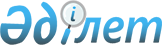 "Денсаулық сақтау саласындағы мемлекеттік бақылауды жүзеге асыру қағидаларын бекіту туралы" Қазақстан Республикасы Денсаулық сақтау және әлеуметтік даму министрінің 2015 жылғы 17 қыркүйектегі № 726 бұйрығының күші жойылды деп тану туралыҚазақстан Республикасы Денсаулық сақтау министрінің 2017 жылғы 20 желтоқсандағы № 968 бұйрығы. Қазақстан Республикасының Әділет министрлігінде 2018 жылғы 19 қаңтарда № 16254 болып тіркелді
      "Құқықтық актiлер туралы" Қазақстан Республикасының 2016 жылғы 6 сәуiрдегi Заңының 27-бабының 2-тармағына және 50-бабының 2-тармағына сәйкес БҰЙЫРАМЫН:
      1. "Денсаулық сақтау саласындағы мемлекеттік бақылауды жүзеге асыру қағидаларын бекіту туралы" Қазақстан Республикасы Денсаулық сақтау және әлеуметтік даму министрінің 2015 жылғы 17 қыркүйектегі № 726 бұйрығының күші жойылды деп танылсын (Нормативтік құқықтық актілерді мемлекеттік тіркеу тізілімінде № 12175 болып тіркелген, "Әділет" ақпараттық-құқықтық жүйесінде 2015 жылғы 23 қазанда жарияланған).
      2. Қазақстан Республикасы Денсаулық сақтау министрлігінің Қоғамдық денсаулық сақтау комитеті Қазақстан Республикасының заңнамасында белгіленген тәртіппен:
      1) осы бұйрықтың Қазақстан Республикасы Әділет министрлігінде мемлекеттік тіркелуін;
      2) осы бұйрық мемлекеттік тіркелген күннен бастап күнтізбелік он күн ішінде оның қағаз және электрондық түрдегі қазақ және орыс тілдеріндегі көшірмесін ресми жариялау және Қазақстан Республикасының нормативтік құқықтық актілерінің эталондық бақылау банкіне қосу үшін "Республикалық құқықтық ақпарат орталығы" шаруашылық жүргізу құқығындағы республикалық мемлекеттік кәсіпорнына жіберуді;
      3) осы бұйрық мемлекеттік тіркелген күннен бастап күнтізбелік он күн ішінде  оның көшірмесін мерзімді баспа басылымдарына ресми жариялауға жіберуді;
      4) осы бұйрықты ресми жарияланғаннан кейін Қазақстан Республикасы Денсаулық сақтау министрлігінің интернет-ресурсына орналастыруды;
      5) осы бұйрық Қазақстан Республикасы Әділет министрлігінде мемлекеттік тіркелгеннен кейін он жұмыс күні ішінде осы тармақтың 1), 2), 3) және 4) тармақшаларында көзделген іс-шаралардың орындалуы туралы мәліметтерді Қазақстан Республикасы Денсаулық сақтау министрлігінің Заң қызметі департаментіне беруді қамтамасыз етсін.
      3. Осы бұйрықтың орындалуының бақылау Қазақстан Республикасының Денсаулық сақтау вице-министрі А.В. Цойға жүктелсін.
      4. Осы бұйрық алғашқы ресми жарияланған күнінен кейін күнтізбелік он күн өткен соң қолданысқа енгізіледі.
      "КЕЛІСІЛДІ"
      Қазақстан Республикасының 
      Ұлттық экономика министрінің
      міндетін атқарушы
      ___________ С. Жұманғарин
      2018 жылғы 4 қаңтар
					© 2012. Қазақстан Республикасы Әділет министрлігінің «Қазақстан Республикасының Заңнама және құқықтық ақпарат институты» ШЖҚ РМК
				
      Қазақстан Республикасының
Денсаулық сақтау министрі

Е. Біртанов
